Northwest PassageStan RogersCHORUS:Ah for [D] just one [A] time, I would [G] take the Northwest [Bm] PassageTo [G] find the hand of [D] Franklin reaching [Em] for the Beaufort [G] SeaTracing [D] one warm [A] line, through a [G] land so wide and [Bm] savageAnd [G] make a Northwest [D] Passage [A] to the [D] sea [G] Westward from the [D] Davis Strait, ‘tis [A] there was said to lieThe [G] sea route to the [D] Orient for [Em] which so many [G] died[G] Seeking gold and [D] glory, leaving [G] weathered broken [Bm] bones And a [G] long forgotten [D] lonely [A] cairn of [G] stones Repeat CHORUSThree [G] centuries there-[D]after, I take [A] passage over landIn the [G] footsteps of brave [D] Kelso, where his [Em] “sea of flowers” be-[G]ganWatching [G] cities rise be-[D]fore me, then be-[G]hind me sink a-[Bm]gainThis [G] tardiest ex-[D]plorer driving [A] hard across the [G] plainRepeat CHORUSAnd [G] through the night be-[D]hind the wheel, the [A] mileage clicking WestI [G] think upon Mac-[D]kenzie, David [Em] Thompson and the [G] restWho [G] cracked the mountain [D] ramparts, and did [G] show a path for [Bm] me To [G] race the roaring [D] Fraser [A] to the [G] seaRepeat CHORUSHow [G] then am I so [D] different from the [A] first men through this wayLike [G] them I left a [D] settled life, I [Em] threw it all a-[G]wayTo [G] seek a Northwest [D] Passage, at the [G] call of many [Bm] menTo [G] find there but the [D] road back [A] home a-[G]gainRepeat CHORUS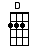 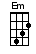 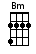 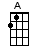 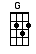 